Отчёт о реализации проекта«Киноуроки в школах России»В рамках реализации проекта «Киноуроки в школах России» в  МКОУ «Тюпкутанская СОШ» проходят просмотры короткометражных художественных фильмов.Ребята смотрят фильмы внимательно, с большим интересом. Яркие и лаконичные картины Е. Дубровской нравятся детям, их сюжеты хорошо запоминаются. Обучающиеся всех классов с нетерпением ожидают очередного просмотра. Они активно участвуют в обсуждении фильма, рассказывают о своих чувствах во время просмотра, дают характеристику главным героям, как положительным, так и отрицательным, сравнивают и анализируют поступки, слова героев, делать выводы.Каждый фильм проекта заставляет ребят задуматься и о своих поступках, о том, как они ведут себя в разных жизненных ситуацияхРабота по данному проекту прекрасно помогает педагогу реализовать его главнейшую задачу – формировать и развивать навык к выбору ребёнком Добра. Для этого необходимо научиться видеть мир душой, а не только глазами.Задачи:Воспитание чувства сплоченности, умения работать в коллективе.Работа	над	основными	нравственными	понятиями:	доброта,	смелость, справедливость, борьба со злом.Развитие навыков общения, умения высказать и доказать свое мнение.Духовный рост.Развитие творческих способностей обучающихся.Оборудование: мультимедийное оборудование для демонстрации фильма и презентации слайдов.В фильмах показана борьба добра и зла. Они сняты для того, чтобы люди учились растить в своей душе «Воинов света», были добрыми, смелыми, справедливыми, боролись со злом в любых его проявлениях, несли свет и душевное тепло окружающему их миру и всему живому. «Не будь побеждён злом, но побеждай зло добром»КИНОУРОКИВсе фильмы доступны на сайтах «Российская электронная школа» (https://resh.edu.ru/special-course/kino)и «Киноуроки в школах России» (https://kinouroki.ru/films)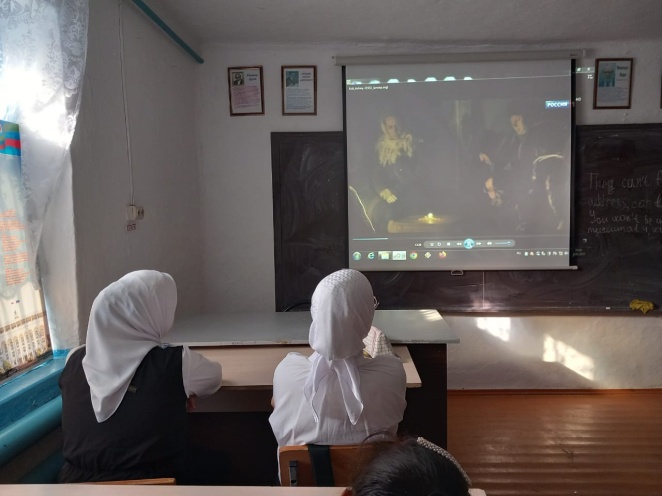 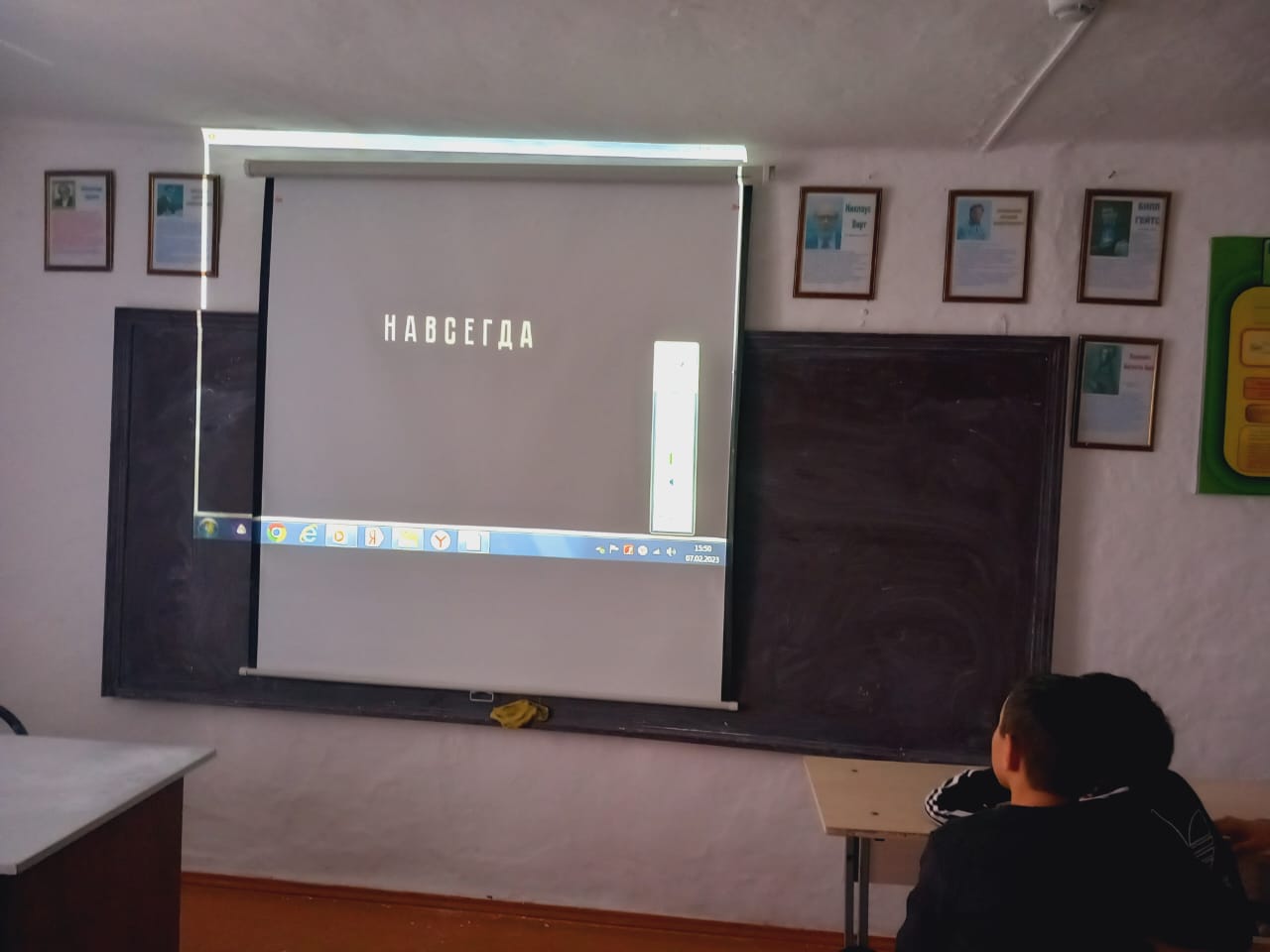 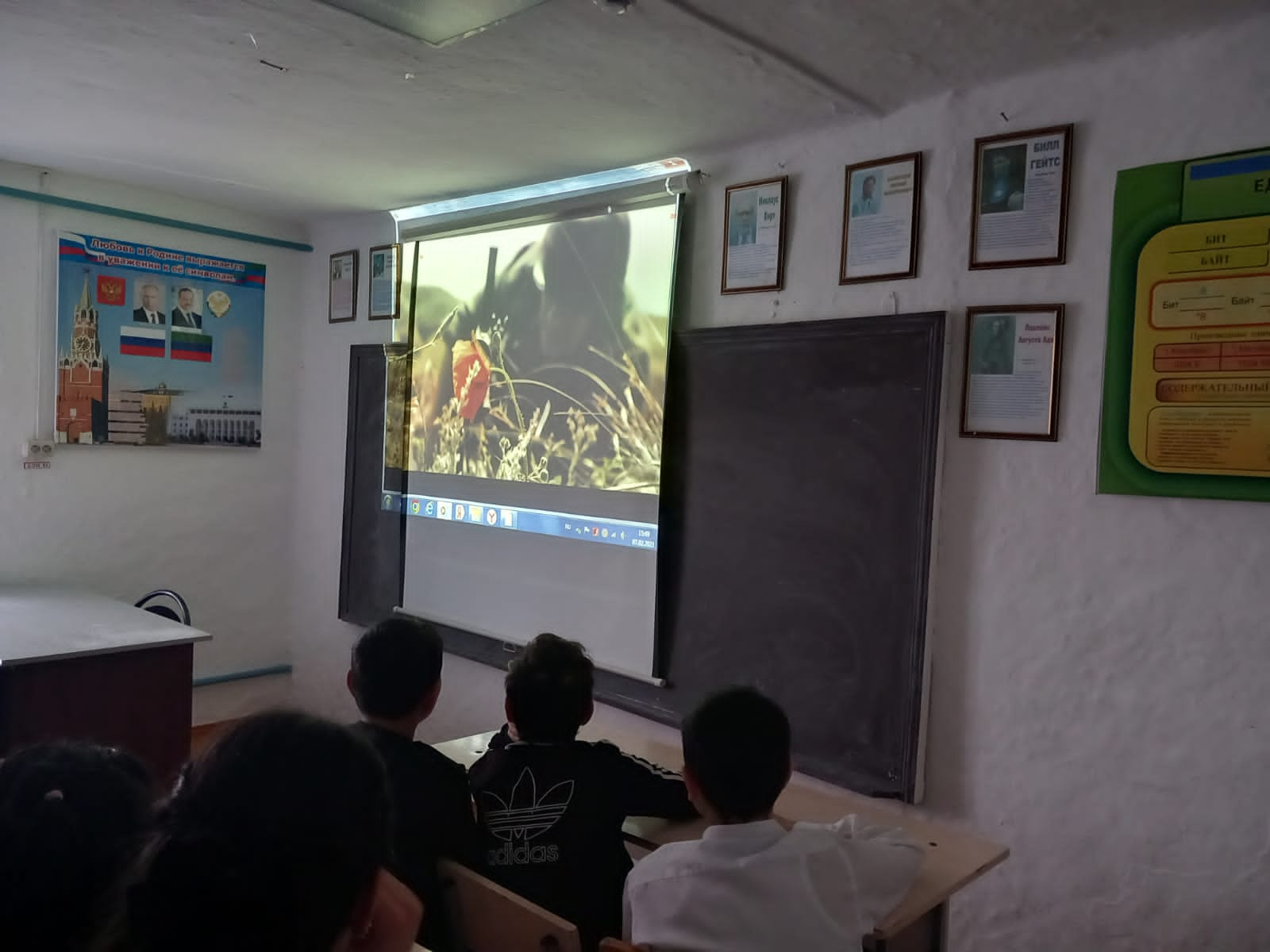 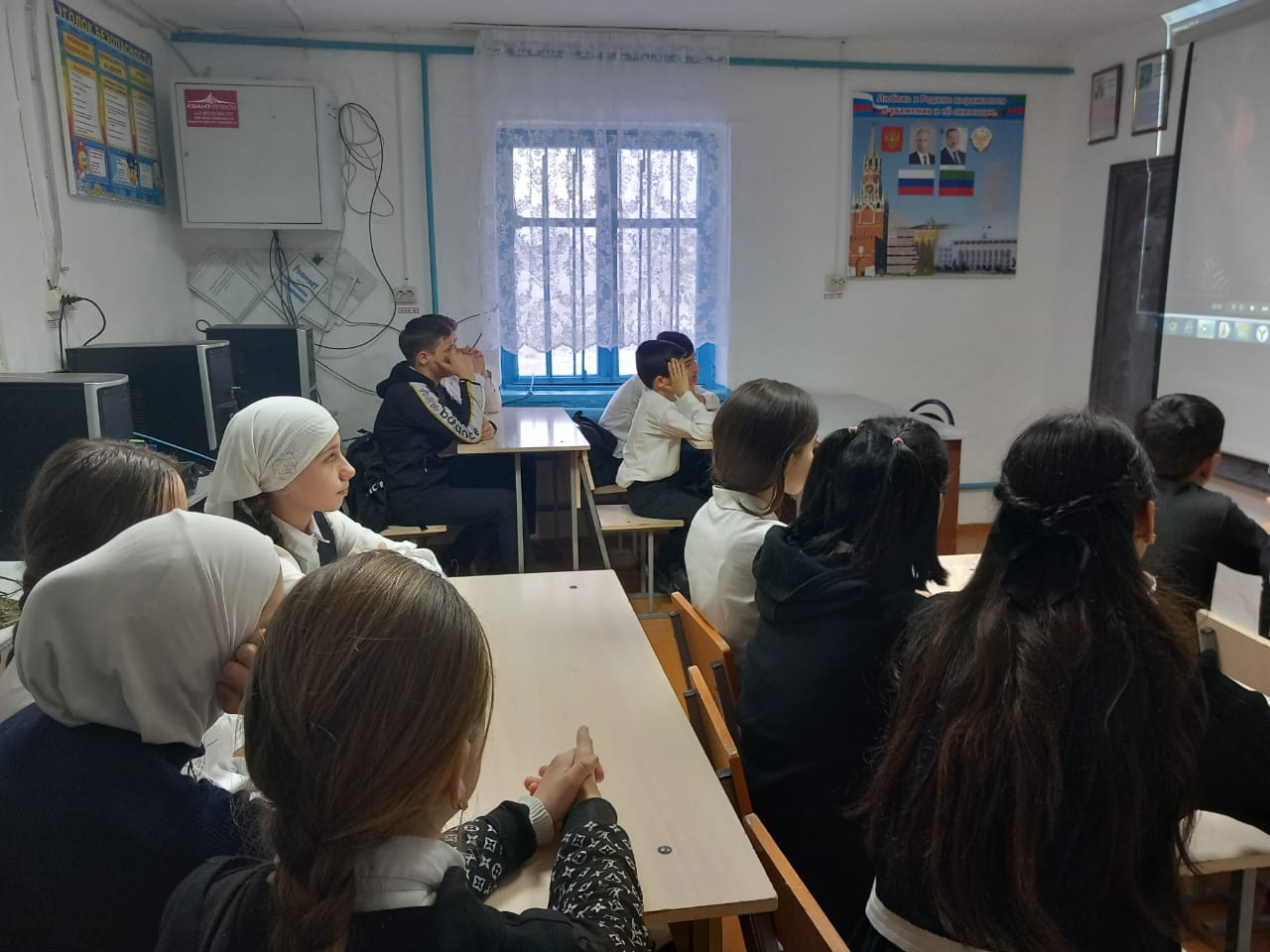 1 класс2 класс3-4 классы5-9 классы10-11 классыЯНВАРЬЯНВАРЬЯНВАРЬЯНВАРЬЯНВАРЬ«Воин света»Тема: отзывчивость«Воин света» Тема:отзывчивость«Музыка внутри» Тема: милосердие«Музыка внутри» Тема: милосердие«Музыка внутри» Тема: милосердиеФЕВРАЛЬФЕВРАЛЬФЕВРАЛЬФЕВРАЛЬФЕВРАЛЬ«Шайба»Тема: мужество«Ванька-адмирал» Тема: герой, примердля подражания«Трудный выбор» Тема: моральныйвыбор«Неанисия»Тема: здоровый образ жизни«Неанисия»Тема: здоровый образ жизниМАРТМАРТМАРТМАРТМАРТ«Мой друг единорог» Тема: воображение,фантазия«Экзамен»Тема: аккуратность«8 марта» Тема:наблюдательность«Письма»Тема: целомудрие«Письма»Тема: целомудриеАПРЕЛЬАПРЕЛЬАПРЕЛЬАПРЕЛЬАПРЕЛЬ«Когда небо улыбается» Тема: радость познания«Мой друг Дима Зорин»Тема: благородство«За руку с Богом» Тема: бескорыстие«Школьные ботаны» Тема: целеустремленность«Школьные ботаны» Тема: целеустремленностьМАЙМАЙМАЙМАЙМАЙ«Наследники Победы»Тема: патриотизм«Лошадка для героя»Тема: чувство долга«Лошадка для героя»Тема: чувство долга«Навсегда»Тема: смелость, отвага«Навсегда»Тема: смелость, отвага